Návod pro studenty MS TEAMSPo úspěšném přihlášení do svého týmu vás čeká následující.Jsou tři možnosti přihlášení do online vyúky.Přes možnost kalendář nebo v informačním kanálu Třídy – Obecné.O dalších možnostech vyúky vás poučí váš učitel, pokud to bude potřeba.První možnost : Kalendář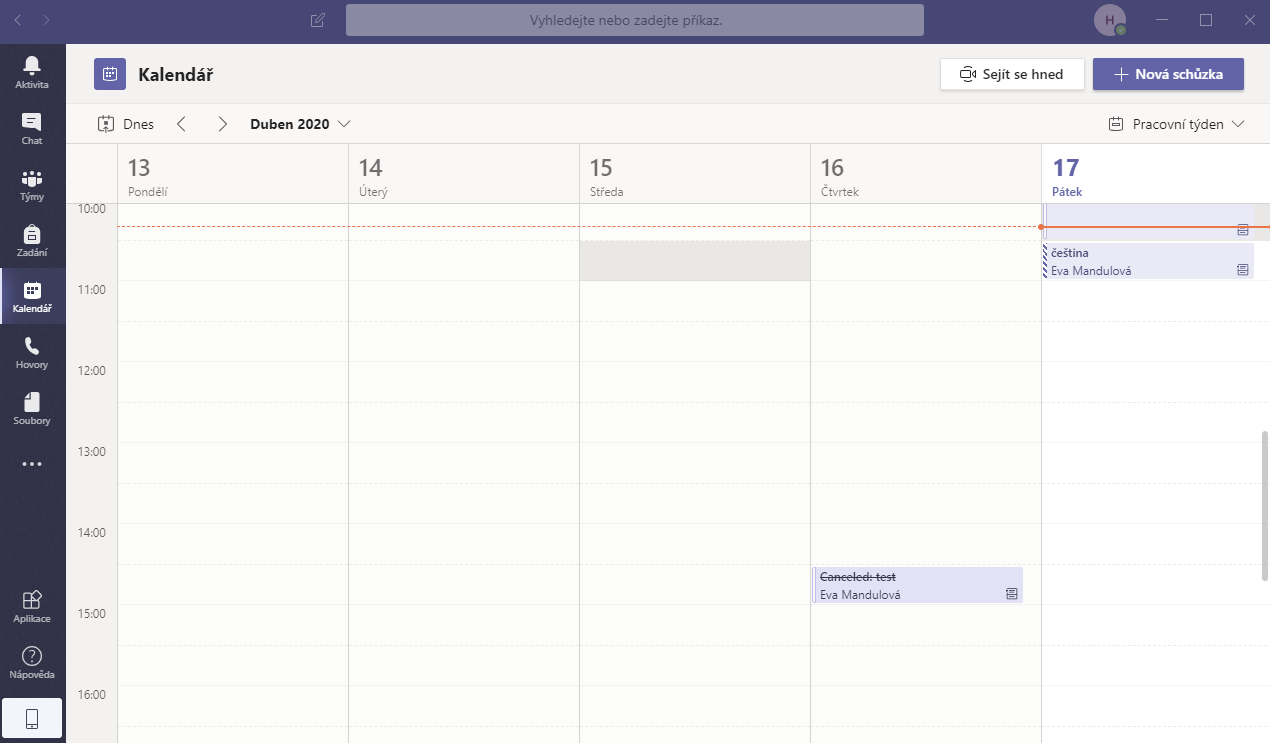 V kalendáři uvidíte naplánovanou vyúku včetně času kdy vyúka proběhne. Kliknutím na událost. Např. Čeština viz. Obr. Se dostaneme do přihlašovacího okna.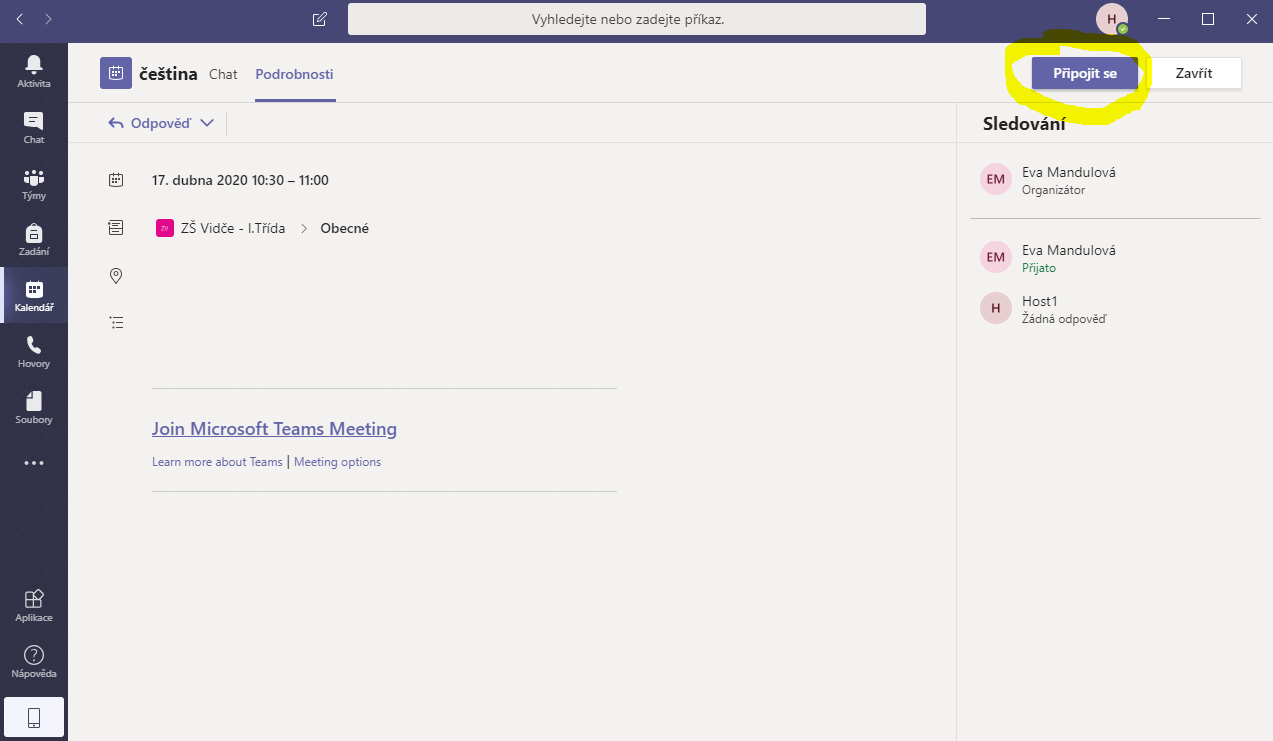 Klikneme na připojit se v pravo nahoře. Poté se dostaneme do videomístnosti. A znovu klikneme na Připojit se. Tentokrát uprostřed.A nyní jste se úspěšně přihlásili do videovyúky. 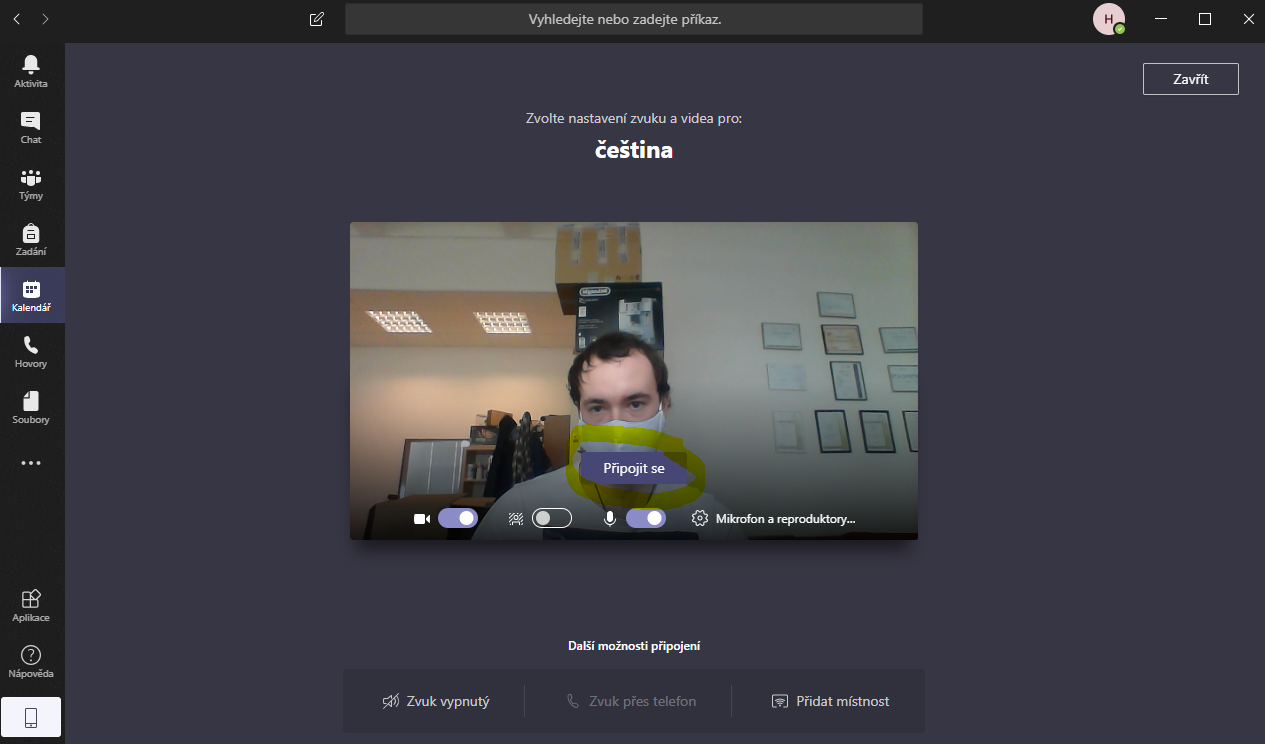 Druhá možnost : Přes kanál Třídy – ObecnýToto je druhá možnost přihlášení do údálosti. A to přes informační kanál Obecný ve vaší třídě.V momentě kdy učitel přidá plánovanou vyúku se kromě kalendáře také objeví ve vašem třídním kanále informace o vytvoření plánované vyúky.V případě že učitel ještě není připojen bude zobrazená informace vypadat takto: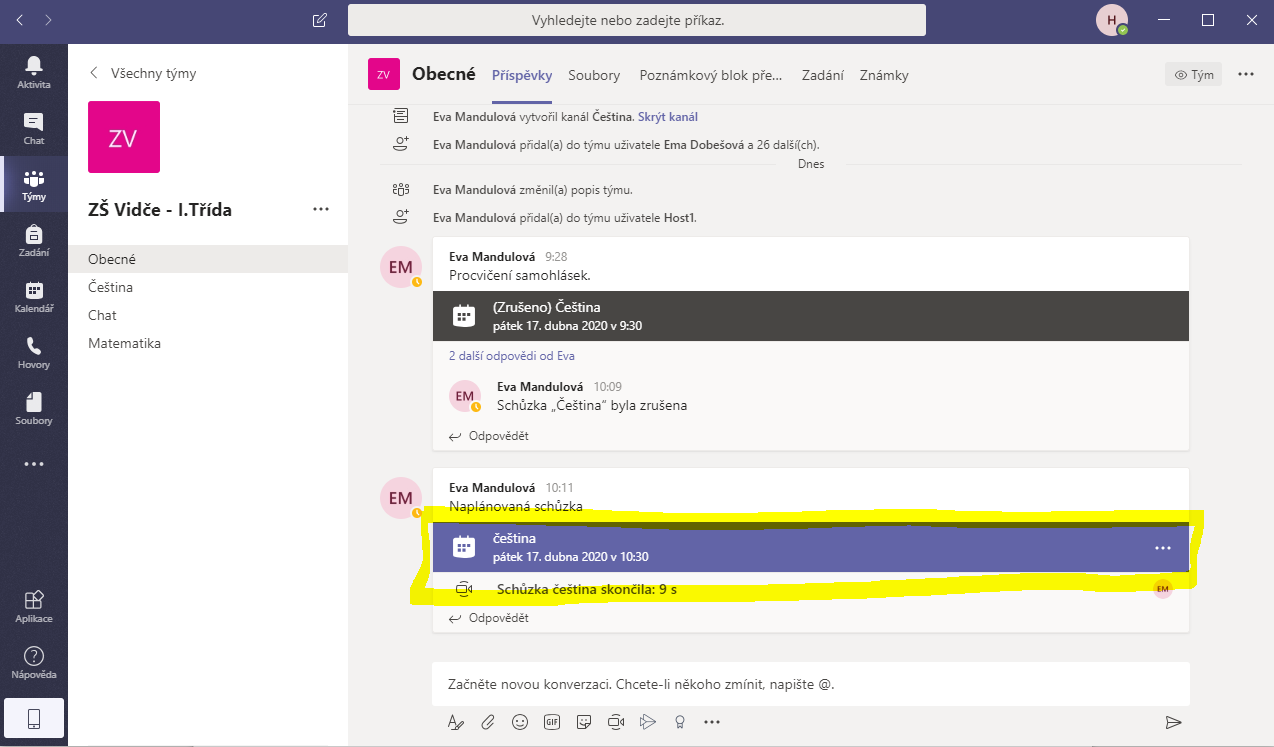 Klikněte na modrý pruh a postupujte stejně jako při první možnosti. Viz kapitola první.V případě že učitel zahájil vyúku událost vypadat následně.

Nyní stačí kliknout na Připojit se a v dalším okně znovu klikneme na připojit se a Online vyúka může začít.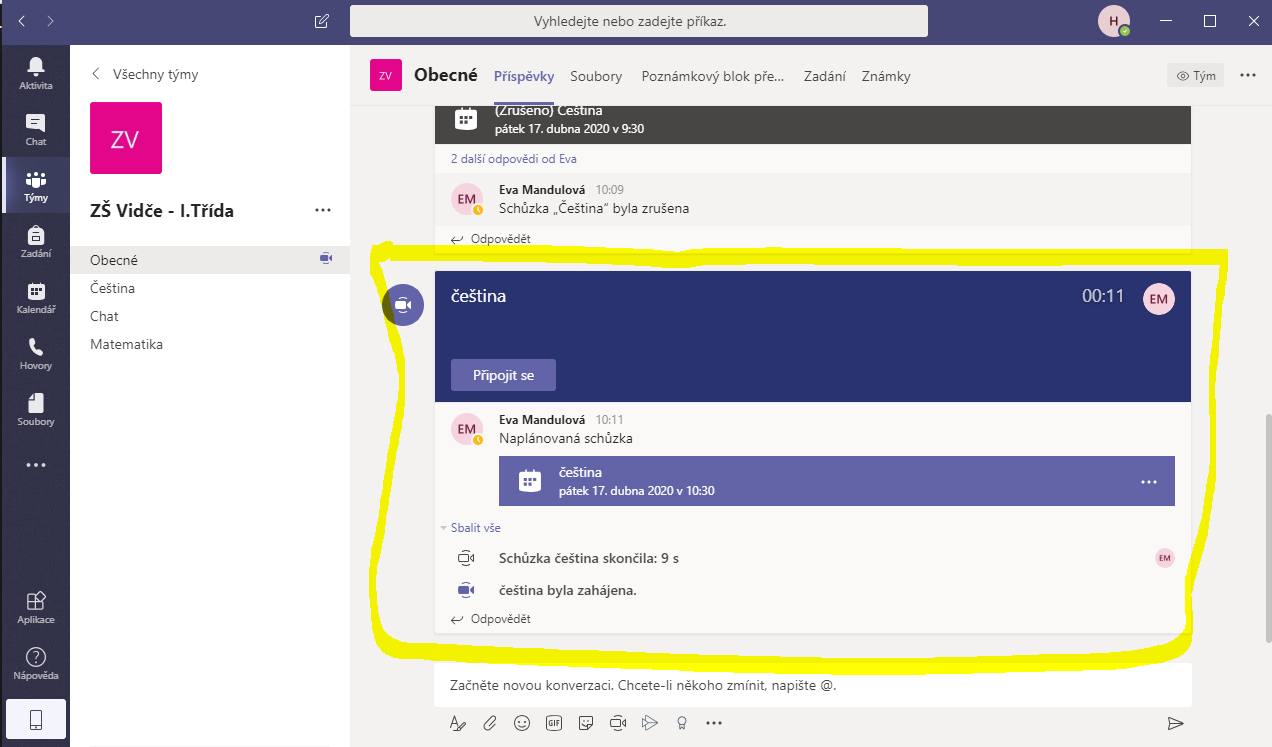 Třetí možnost : Inviduální pozvánka k vyúceJakmile učitel vytvoří okamžitou vyúku (např. Po telefonické dohodě apod.), dostane možnost vás pozvat.V pravo dole vašeho monitoru vyskočí pozvánka.Pozvání vypadá takto:
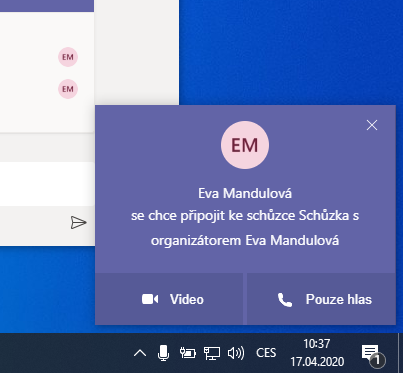 Pozvánku přijmeme kliknutím na Video nebo pouze hlas, dle vašich možností.